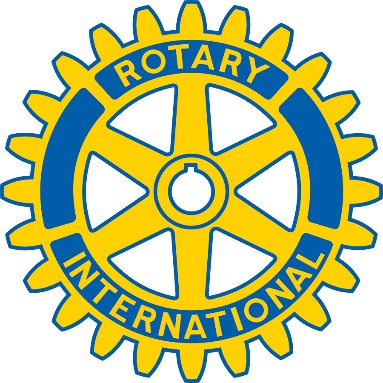 The Rotary Club of Allen2020 Community Grant Application InstructionsCommunity Grant ObjectivesRotary Club of Allen Community Grants are intended to financially assist nonprofit organizations with specific programs that support quality of life, health improvement, education and poverty alleviation.  Community Grant Application InstructionsThe following documents must be submitted either by mail or by email by February 29, 2020:A completed Rotary Club of Allen Application FormAudit or financial statements for the most recently completed fiscal yearDescription of nonprofit statusList of staff and board of directorsOther InformationCommunity grants generally don’t exceed $3,000.Community grant applications should be mailed to The Rotary Club of Allen, P.O. Box 369, Allen, TX 75013 or emailed to jboyd@citypfallen.org.Inquiries should be emailed to Jonathan Boyd:  jboyd@citypfallen.org. Application deadline is February 29, 2020